РЕШЕНИЕ 11 сентября 2019 года                         г. Курчалой                                       № 123/39-3О внесении изменений в Порядок проведения конкурса на замещение должности главы администрации Курчалоевского муниципального района Чеченской РеспубликиВ целях приведения муниципальных нормативных актов в соответствие с действующим законодательством, руководствуясь Федеральным законом от 02.03.2007 № 25-ФЗ «О муниципальной службе в Российской Федерации», законом Чеченской Республики от 26 июня 2007 года № 36-P3 «О муниципальной службе в Чеченской Республике», Федеральным законом от 06.10.2003 года № 131-ФЗ «Об общих принципах организации местного самоуправления в Российской Федерации» и Уставом Курчалоевского муниципального района Чеченской Республики, Совет депутатов Курчалоевского муниципального районаРЕШИЛ:Внести в Порядок проведения конкурса на замещение должности главы администрации Курчалоевского муниципального района Чеченской Республики, утвержденный решением Совета депутатов Курчалоевского муниципального района Чеченской Республики от 28.11.2011 года № 81, следующие изменения:Пункт 4.1 раздела 4 «Требования к кандидатам на должность главы администрации Курчалоевского муниципального района Чеченской Республики» изложить в новой редакции:«4.1.	 Право на участие в Конкурсе имеют граждане Российской Федерации, имеющие высшее образование и не менее двух лет стажа муниципальной службы или работы по специальности, направлению подготовки; обладающие знаниями Конституции Российской Федерации, федерального и республиканского законодательства, Устава Курчалоевского муниципального района Чеченской Республики, которые необходимы для исполнения должностных обязанностей главы администрации Курчалоевского муниципального района Чеченской Республики в соответствии с действующим законодательском о муниципальной службе.Разместить настоящее решение на официальном сайте администрации Курчалоевского муниципального района в информационно-телекоммуникационной сети «Интернет» www.admin-kmr.org.Настоящее решение вступает в силу с момента его опубликования (обнародования)Глава Курчалоевского муниципального района                                                                    А.Ш. ВитиговСОВЕТ ДЕПУТАТОВКУРЧАЛОЕВСКОГО МУНИЦИПАЛЬНОГО РАЙОНА ЧЕЧЕНСКОЙ РЕСПУБЛИКИ(Совет депутатов Курчалоевского муниципального района)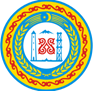 НОХЧИЙН РЕСПУБЛИКИН КУРЧАЛОЙН МУНИЦИПАЛЬНИ К1ОШТАН ДЕПУТАТИЙН КХЕТАШО (Курчалойн муниципальни к1оштан депутатийн кхеташо)